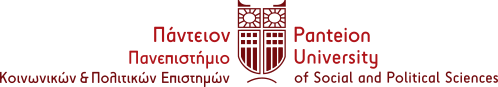 ΣΧΟΛΗ ΚΟΙΝΩΝΙΚΩΝ ΕΠΙΣΤΗΜΩΝΤΜΗΜΑ ΚΟΙΝΩΝΙΟΛΟΓΙΑΣ                                                                       Προς  Τη Γραμματεία του Τμήματος  ΚοινωνιολογίαςΑΙΤΗΣΗ ΚΑΤΑΤΑΚΤΗΡΙΩΝΕΠΩΝΥΜΟ ……………………………….                             Παρακαλώ να δεχθείτε την αίτησή μου για ΟΝΟΜΑ ……………………………………..                       κατάταξη  στο  Τμήμα σας για το ακαδημαϊκό  ΠΑΤΡΩΝΥΜΟ………………………………                       έτος   202…..-202…..ΜΗΤΡΩΝΥΜΟ……………………………..                      Συνυποβάλλω με την αίτησή μουΑΡ. ΑΣΤ. ΤΑΥΤ ………………………………                                 α) αντίγραφο του πτυχίου μου και ΑΜΚΑ ………………………………………….                                  β) αντίγραφο αστυνομικής ταυτότηταςΤΗΛΕΦΩΝΟ………………………………….Δ/ΝΣΗ ΚΑΤΟΙΚΙΑΣ……………………………………………E-MAIL ………………………………………….                           ΑΘΗΝΑ  ………………………………………                                            Ο ΑΙΤΩΝ /ΟΥΣΑΣημειώστε την κατηγορία που ανήκετε:                                                           Βαθμός ΠτυχίουΠτυχιούχος  Α.Ε.Ι                                                ………….                                     ……………………………….Πτυχιούχος Τ.Ε.Ι                                                 ………….                                      ………………………………Πτυχιούχος Υπερδιετούς Φοίτησης               ………….                                      ………………………………       Πτυχιούχος Διετούς Φοίτησης                        ………….                                     ……………………………….